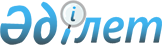 Жер қойнауын пайдалану құқығына лицензиялар беру, оларды қайта ресімдеу және лицензияларға өзгерістер енгізу, жер қойнауын пайдалану құқығына арналған лицензияларды қайтып алу туралыҚазақстан Республикасы Үкіметінің Қаулысы 1998 жылғы 31 желтоқсан N 1392      "Жер қойнауы және жер қойнауын пайдалану туралы" Қазақстан Республикасы Президентінің 1996 жылғы 27 қаңтардағы N 2828 Заң күші бар Жарлығының  (Қазақстан Республикасы Парламентінің Жаршысы 1996 ж., N 2, 182-бап) 14, 23, 40 және 70 баптарына сәйкес Қазақстан Республикасының Үкіметі қаулы етеді: 

      1. Қоса беріліп отырған тізбеге (1-қосымша) сәйкес ұйымдарға термалды, минералды жерасты суларын және емдік саз балшықтарын барлауға және/немесе өндіруге лицензиялар берілсін. 

      2. Қоса беріліп отырған тізбеге (2-қосымша) сәйкес ұйымдарға көмірсутегі шикізаты мен қатты пайдалы қазбаларды барлауға және/немесе өндіруге лицензиялар берілсін. 

      3. Қоса беріліп отырған тізбеге (3-қосымша) сәйкес жер қойнауын пайдалану құқығына лицензияларға өзгерістер енгізілсін. 

      4. Жер қойнауын пайдалану құқығына лицензиялар, қоса беріліп отырған тізбеге (4-қосымша) сәйкес, жер қойнауын пайдалану құқығының берілуіне байланысты жаңа жер қойнауын пайдаланушыларға қайта ресімделсін. 

      5. Қоса беріліп отырған тізбеге (5-қосымша) сәйкес лицензиялық талаптардың бұзылуына және жер қойнауын пайдаланушылардың лицензияларды қайтаруына байланысты бұрын берілген жер қойнауын пайдалану құқығына арналған лицензиялар қайтып алынсын. 

      6. Қазақстан Республикасының инвестициялар жөніндегі мемлекеттік комитеті осы қаулыдан туындайтын қажетті шаралар қабылдасын. 

      7. Қаулы қол қойылған күннен бастап күшіне енеді.       Қазақстан Республикасының 

      Премьер-Министрі 

Қазақстан Республикасы    

Үкіметінің 1998 жылғы    

31 желтоқсандағы      

N 1392 қаулысына     

1-қосымша      Жерасты суларын барлау және/немесе өндіру құқығына лицензиялар берілетін ұйымдардың тізбесі       Ескерту. 13,25,29,30,31,39-жолдар алып тасталды - ҚР Үкіметінің 2003.08.22. N 844 қаулысымен .  ___|________________________|____________________________|________|______ 

  1 |            2           |             3              |    4   |   5  

 ___|________________________|____________________________|________|______ 

 1. |"Химфарм" ашық үлгідегі |Оңтүстік Қазақстан облысы.  |Жерасты |Өндіру 

    |акционерлік қоғамы      |ның Бадам-Сайрам кен орнын. |сулары  |      

    |                        |дағы N3; N4; N6 скважиналар.|        |      

    |                        |дың учаскесіндегі жерасты   |        |      

    |                        |суларын өндіру              |        |      

 ___|________________________|____________________________|________|______ 

 2. |"Алатау санаториі" ашық |Алматы облысының Алматы кен |Бұл да  |Бұл да 

    |үлгідегі акционерлік    |орнындағы N 1/80; N25; N 26 |        |       

    |қоғамы                  |скважиналардың учаскесіндегі|        |       

    |                        |жерасты суларын өндіру      |        |      

 ___|________________________|____________________________|________|______ 

 3. |"Маңғышлақ атом энергия |Маңғыстау облысындағы       |Бұл да  |Бұл да 

    |комбинаты" республикалық|Құйылыс-Меловое кен орнының |        |      

    |мемлекеттік кәсіпорны   |жерасты суларын өндіру      |        |      

 ___|________________________|____________________________|________|______ 

 4. |"Испат-Кармет" ашық үл. |Қарағанды облысындағы       |Бұл да  |Бұл да 

    |гідегі акционерлік      |"Верхний бьеф" учаскесінде  |        |      

    |қоғамы                  |жерасты суларын өндіру      |        |      

 ___|________________________|____________________________|________|______ 

 5. |"Сайрам-суы" жауапкерші.|Оңтүстік-Қазақстан облысын. |Бұл да  |Бұл да 

    |лігі шектеулі серіктес. |дағы Тассай-Ақсу кен орны   |        |      

    |тігі                    |учаскесінде жерасты суларын |        |      

    |                        |өндіру                      |        |      

 ___|________________________|____________________________|________|______ 

 6. |"Коммуналдық кәсіпорын. |Оңтүстік-Қазақстан облысының|Бұл да  |Бұл да 

    |дар департаменті"       |Түркістан қаласын сумен қам.|        |      

    |мекемесі                |тамасыз ету үшін өзен шығару|        |      

    |                        |конусы кен орнында жерасты  |        |      

    |                        |суларын өндіру              |        |      

 ___|________________________|____________________________|________|______ 

 7. |"Анис" жауапкершілігі   |Қарағанды облысындағы Қара. |Минерал.|Бұл да 

    |шектеулі серіктестігі   |жал кен орнының N 229-А     |ды жер  |      

    |                        |учаскесінде жерасты суларын |асты су.|      

    |                        |өндіру                      |лары    |      

 ___|________________________|____________________________|________|______ 

 8. |"Ақмола темір жолы" ен. |Павлодар облысындағы N229-92|Бұл да  |Барлау 

    |шілес мемлекеттік кәсіп.|және N230-92 скважиналардың |        |және  

    |орны                    |учаскесіндегі жерасты сулар.|        |өндіру 

    |                        |рын барлау және өндіру      |        |      

 ___|________________________|____________________________|________|______ 

 9. |"ТRАDЕ 7 Service" жауап.|Оңтүстік-Қазақстан облысының|Бұл да  |Өндіру 

    |кершілігі шектеулі      |Темірлан кен орнындағы N 588|        |      

    |серіктестігі            |скважинаның учаскесінде жер.|        |      

    |                        |асты суларын өндіру         |        |      

 ___|________________________|____________________________|________|______ 

 10.|"ЭОС" жауапкершілігі    |Алматы облысының Алматы ми. |Термалды|Бұл да 

    |шектеулі серіктестігі   |нералды сулы кен орнындағы  |минерал.|      

    |                        |N 8-Т скважинаның учаскесін.|ды сулар|      

    |                        |де жерасты суларын өндіру   |        |      

 ___|________________________|____________________________|________|______ 

 11.|"Темірлан" жауапкершілі.|Оңтүстік-Қазақстан облысын. |Минерал.|Бұл да 

    |гі шектеулі серіктестігі|дағы Темірлан кен орнының   |ды жерас|      

    |                        |N2-ТМ скважинасы учаскесінде|ты сула.|      

    |                        |жерасты суларын өндіру      |        |      

 ___|________________________|____________________________|________|______ 

 12.|"Жеті ағайын" сауда-өнер|Павлодар облысындағы Ертіс  |Бұл да  |Барлау 

    |кәсіптік компаниясы"    |артезиан бассейнінің палео. |        |және  

    |жауапкершілігі шектеулі |гендік қабаттарындағы жерас.|        |өндіру 

    |серіктестігі            |ты суларын барлау және      |        |      

    |                        |өндіру                      |        |      

 ___|________________________|____________________________|________|______ 

 13.|<*> ___|________________________|____________________________|________|______ 

 14.|"Түркістан темір жолы"  |Оңтүстік-Қазақстан облысының|Бұл да  |Барлау 

    |еншілес мемлекеттік     |Арыс артезиан бассейніндегі |        |      

    |кәсіпорыны              |N 15 Т скважинаның учаскесін|        |      

    |                        |де жерасты суларын барлау   |        |      

 ___|________________________|____________________________|________|______ 

 15.|Қазақстан Республикасы  |Алматы облысындағы Алматы   |Бұл да  |Өндіру 

    |Ішкі істер министрлігі. |минералды сулы кен орыны    |        |      

    |нің "Қазақстан" санато. |N8/85 скважинаның учаскесін.|        |      

    |риі мемлекеттік мекемесі|де жерасты суларын өндіру   |        |      

 ___|________________________|____________________________|________|______ 

 16.|"Таутүрген М.Р." жауап. |Алматы облысының Түрген по. |Жерасты |Барлау 

    |кершілігі шектеулі      |селкесіндегі N 1273 скважи. |сулары  |және  

    |серіктестігі            |наның учаскесінде жерасты   |        |өндіру 

    |                        |суларын барлау және өндіру  |        |      

 ___|________________________|____________________________|________|______ 

 17.|"Ориен ЛТД" жауапкерші. |Шығыс-Қазақстан облысының   |Бұл да  |Өндіру 

    |лігі шектеулі серіктес. |Семей қаласындағы эмульгия. |        |      

    |тігі                    |ландырылған жерасты суларын |        |      

    |                        |өндіру-алу                  |        |      

 ___|________________________|____________________________|________|______ 

 18.|Қазақстан Республикасы. |Алматы облысының Талғар     |Бұл да  |Барлау 

    |ның азаматы Отыншиев    |ауданындағы N 195 скважина. |        |      

    |Болат Ахметұлы          |ның учаскесіндегі жерасты   |        |      

    |                        |суларын барлау              |        |      

 ___|________________________|____________________________|________|______ 

 19.|"Арго" жауапкершілігі   |Павлодар облысы Павлодар    |Минерал.|Барлау 

    |шектеулі серіктестігі   |қаласыдағы "Арго" учаскесін.|дық жер.|және  

    |                        |дегі жерасты суларын барлау |асты    |өндіру 

    |                        |және өндіру                 |сулары  |      

 ___|________________________|____________________________|________|______ 

 20.|Су құбыры-канализация.  |Алматы облысының Николаев   |Жерасты |Өндіру 

    |лық шаруашылықтың Қапша.|кен орнында жерасты суларын |сулары  |      

    |ғай мемлекеттік еншілес |өндіру                      |        |      

    |кәсіпорыны              |                            |        |      

 ___|________________________|____________________________|________|______ 

 21.|"Алматы Гринхауз Компа. |Алматы облысының Покровск   |Бұл да  |Өндіру 

    |ни" жабық акционерлік   |кен орнындағы жерасты сула. |        |      

    |қоғамы                  |рын өндіру                  |        |      

 ___|________________________|____________________________|________|______ 

 22.|"Батыс-Қазақстан облыс. |Батыс-Қазақстан облысының   |Бұл да  |Бұл да 

    |тық су құбыры және кана.|Орал кен орнында жерасты    |        |      

    |лизация басқармасы"     |суларын өндіру              |        |      

    |мемлекеттік коммуналдық |                            |        |      

    |кәсіпорны               |                            |        |      

 ___|________________________|____________________________|________|______ 

 23.|"Аргус ЖШС кеншілерінің |Қарағанды қаласындағы Михай.|Бұл да  |Бұл да 

    |мәдениет сарайы" мемле. |лов кен орны N 1 скважинаның|        |      

    |кеттік емес мекемесі    |учаскесінде жерасты суларын |        |      

    |                        |өндіру                      |        |      

 ___|________________________|____________________________|________|______ 

 24.|"Харрикейн Құмкөл Мұнай"|Қарағанды облысының Қызылқұм|Бұл да  |Бұл да 

    |ашық үлгідегі акционер. |кен орнында жерасты суларын |        |      

    |лік қоғамы              |өндіру                      |        |      

 ___|________________________|____________________________|________|______ 

 25.|<*> 

 ___|________________________|____________________________|________|______ 

 26.|"Шымкентцемент" ашық    |Оңтүстік-Қазақстан облысының|Бұл да  |Бұл да 

    |акционерлік қоғамы      |Бадам-Сайрам кен орнындағы  |        |      

    |                        |N1, N4, N5, N 6 және N 7    |        |     

    |                        |скважиналардың учаскесінде  |        |      

    |                        |жерасты суларын өндіру      |        |      

 ___|________________________|____________________________|________|______ 

 27.|"Горводоканал" Есіл мем.|Ақмола облысының Қызылсу кен|Бұл да  |Бұл да 

    |лекеттік кәсіпорыны     |орнында жерасты суларын     |        |     

    |                        |өндіру                      |        |      

 ___|________________________|____________________________|________|______ 

 28.|"Игілік" ашық үлгідегі  |Солтүстік-Қазақстан облысы. |Бұл да  |Бұл да 

    |акционерлік қоғамы      |ның Көкшетау қаласындағы    |        |      

    |                        |N768-ДЭ, N 769-ДЭ, N 770-ДЭ |        |      

    |                        |скважиналардың учаскесінде  |        |      

    |                        |жерасты суларын өндіру      |        |      

 ___|________________________|____________________________|________|______ 

 29.|<*> 

 ___|________________________|____________________________|________|______ 

 30.|<*> 

 ___|________________________|____________________________|________|______ 

 31.|<*> 

 ___|________________________|____________________________|________|______ 

 32.|"Қант" ашық акционерлік |Жамбыл облысындағы Талас-Асы|Бұл да  |Бұл да 

    |қоғамы                  |кен орнының "Қант" акционер.|        |      

    |                        |лік қоғамы су қорғаны учас. |        |      

    |                        |кесінде жерасты суларын     |        |      

    |                        |өндіру                      |        |      

 ___|________________________|____________________________|________|______ 

 33.|"Шымкент өндірістік құ. |Оңтүстік-Қазақстан облысын. |Бұл да  |Бұл да 

    |рылыс" акционерлік ком. |дағы Бадам-Сайрам кен орны. |        |      

    |паниясы" жабық үлгідегі |ның N 1 және N 2 скважина.  |        |      

    |акционерлік қоғамы      |лары учаскесінде жерасты    |        |      

    |                        |суларын өндіру              |        |      

 ___|________________________|____________________________|________|______ 

 34.|"Қарағанды конфеті" ашық|Қарағанды қаласындағы Михай.|Жерасты |Өндіру 

    |акционерлік қоғамы      |лов кен орнының N 509,      |сулары  |      

    |                        |N 9142, N 1638, N 79э       |        |      

    |                        |скважиналары учаскесінде    |        |      

    |                        |жерасты суларын өндіру      |        |      

 ___|________________________|____________________________|________|______ 

 35.|"Қарасу" жауапкершілігі |Алматы қаласындағы Алматы   |Жерасты |Өндіру 

    |шектеулі серіктестігі   |кен орнының N 172/1, N 173/1|сулары  |      

    |                        |N 1070, N 1047, N 2273,     |        |      

    |                        |N 1057, N 1048, N 2243 сква.|        |      

    |                        |жиналары учаскесінде жерасты|        |      

    |                        |суларын өндіру              |        |      

 ___|________________________|____________________________|________|______ 

 36.|"N 2 Қарағанды автоком. |Қарағанды қаласындағы N 5090|Жерасты |Барлау 

    |бинаты" ашық үлгідегі   |скважинаның учаскесінде     |сулары  |      

    |акционерлік қоғамы      |жерасты суларын барлау      |        |      

 ___|________________________|____________________________|________|______ 

 37.|"Маңғыстаумұнайгаз"     |Маңғыстау облысындағы Асар  |Жерасты |Барлау 

    |акционерлік қоғамы      |мұнай кен орны алаңында     |сулары  |      

    |                        |жерасты суларын өндіру      |        |      

 ___|________________________|____________________________|________|______ 

 38. 

 ___|________________________|____________________________|_________|______ 

 39.|<*> 

 ___|________________________|____________________________|_________|______ 

 40.|"Ақ-Бура" тау-кен геоло.|Солтүстік-Қазақстан облысын.|Емдік    |Барлау 

    |гиялық компаниясы"      |дағы Балпаш-Сор және Үлкен- |балшық   |      

    |өндірістік кооперативі  |Сор көлдерінде емдік балшық.|         |      

    |                        |тарды барлау                |         |      

 ___|________________________|____________________________|_________|______ 

 41.|"Шымкентмай" ашық үлгі. |Оңтүстік-Қазақстан облысының|Жерасты  |Өндіру 

    |дегі акционерлік қоғамы |Шымкент қаласындағы Бадам-  |сулары   |      

    |                        |Сайрам кен орнының N 1в, N2в|         |      

    |                        |N 212 және N 213 скважиналар|         |      

    |                        |учаскесінде жерасты суларын |         |      

    |                        |өндіру                      |         |      

 ___|________________________|____________________________|_________|______ 

 42.|"Шымкент қорғасын       |Оңтүстік-Қазақстан облысын. |Жерасты  |Өндіру 

    |зауыты" акционерлік     |дағы "Шымкент қорғасын      |сулары   |      

    |қоғамы                  |зауыты" АҚ су қорғаны       |         |      

    |                        |учаскесінде жерасты суларын |         |      

    |                        |өндіру                      |         |      

 ___|________________________|____________________________|_________|______       ЕСКЕРТУ. 38-жол алынып тасталды - ҚР Үкіметінің 1999.07.08. N 944 қаулысымен. 

Қазақстан Республикасы    

Үкіметінің 1998 жылғы     

31 желтоқсандағы       

N 1392 қаулысына     

2-қосымша      Көмірсутегі шикізаты мен қатты пайдалы қазбаларды барлау және/немесе өндіру құқығына лицензиялар берілетін ұйымдардың тізбесі       Ескерту. 17-жол алып тасталды - ҚР Үкіметінің 2003.08.22. N 844 қаулысымен . __________________________________________________________________________ 

р/с|Жер қойнауын пайдаланушы| Жер қойнауын пайдалану    | Пайдалы |Ескертпе 

 N |                        |      объектісі            |қазбаның |       

   |                        |                           |   түрі  |       

___|________________________|___________________________|_ ______ |______ 

 1 |            2           |            3              |    4    |   5  

___|________________________|___________________________|________ |______ 

1. |"Семей" қаржы-өнеркәсіп |Шор кеніш байқалуы         |Мыс,     |Барлау 

   |тобы                    |                           |молибден |      

___|________________________|___________________________|________ |______ 

2. |"АБС-Балқаш" тау-кен    |Ақсақал-Бескемпір кен орны |Алтын    |Өндіру 

   |компаниясы" ашық үлгіде.|                           |         |      

   |гі акционерлік қоғамы   |                           |         |      

___|________________________|___________________________|_________|______ 

3. |"РЭП" жауапкершілігі    |Төменгі Қайрақты байыту    |Барит,   |Бұл да 

   |шектеулі серіктестігі   |фабрикасының техногендік   |полиметал|      

   |                        |минералдық құрылымдары     |дар      |      

___|________________________|___________________________|_________|______ 

4. |"Тараз" жауапкершілігі  |Жангелді кен орны          |Мұнай    |Бұл да 

   |шектеулі серіктестігі   |                           |         |      

___|________________________|___________________________|_________|______ 

5. |"Е.М.Е" жауапкершілігі  |Масабай кен орны           |Бұл да   |Бұл да 

   |шектеулі серіктестігі   |                           |         |      

___|________________________|___________________________|_________|______ 

6. |"Батысгаз" ашық акцио.  |Саралжын кен орнының мына  |Газ      |Барлау 

   |нерлік қоғамы           |блоктарында: ХХ-5-В (ішін. |         |      

   |                        |ара), C (ішінара), Е(ішін. |         |      

   |                        |ара),F(ішінара),ХХ-6-А(ішін.|        |      

   |                        |ара), D(ішінара).          |         |      

___|________________________|___________________________|_________|______ 

7. |"Олагер Ойл" жауапкер.  |Тамдыкөл кен орны, ХХІ-16-Е|Газ      |Барлау 

   |шілігі шектеулі         |(ішінара), F (ішінара)     |         |және  

   |серіктестігі            |блоктарының шегінде        |         |өндіру 

___|________________________|___________________________|_________|______ 

8. |"ТММ" жабық үлгідегі    |Көктенкөл кен орны         |Молибден |Өндіру 

   |акционерлік қоғамы      |                           |         |      

___|________________________|___________________________|_________|______ 

9. |"Ақтөбемыс" ашық үлгіде.|Геофизикалық - Х11         |Хромиттар|Барлау 

   |гі акционерлік қоғамы   |                           |         |және  

   |                        |                           |         |өндіру 

___|________________________|___________________________|_________|______ 

10.|"Тентек" жауапкершілігі |Қарамола алаңы             |Марганец |Барлау 

   |шектеулі серіктестігі   |                           |         |      

___|________________________|___________________________|_________|______ 

11.|"Би Эйч Пи Уолд Экс.    |Қолдар алаңы               |Алтын    |Барлау 

   |плорейшн Инк."          |                           |және     |      

   |                        |                           |түсті    |      

   |                        |                           |металдар |      

___|________________________|___________________________|_________|______ 

12.|"Казмырыш" ашық акцио.  |Старковское кен орны       |Алтын    |Барлау 

   |нерлік қоғамы           |                           |         |және  

   |                        |                           |         |өндіру 

___|________________________|___________________________|_________|______ 

13.|"Қазақмыс корпорациясы" |Жезқазған ойпатының Сорқұ. |Мыс және |Бұл да 

   |ашық акционерлік қоғамы |дық-Жартас, Сарысу өңірі,  |қоспа    |      

   |                        |Жаман-Айбат учаскелерінің  |металдар |      

   |                        |шегінде                    |         |      

   |                        |                           |         |      

___|________________________|___________________________|_________|______ 

14.|"Трансэнерго" жауапкер. |"Трансэнерго" ЖШС          |Көмір    |Өндіру 

   |шілігі шектеулі         |"Кировская" шахтасы        |         |      

   |серіктестігі            |жерасты суларын өндіру     |         |      

___|________________________|___________________________|_________|______ 

15.|"Үшбұлақ" жауапкершілігі|Черемошин учаскесі         |Бұл да   |Барлау 

   |шектеулі серіктестігі   |                           |         |      

___|________________________|___________________________|_________|______ 

16.|"АБС-Балқаш" тау-кен    |Еңбекші кеніш байқалуы     |Алтын    |Барлау 

   |компаниясы" ашық үлгіде.|                           |         |және  

   |гі акционерлік қоғамы   |                           |         |өндіру 

___|________________________|___________________________|_________|______ 

17.|<*> 

___|________________________|___________________________|_________|______ 

Қазақстан Республикасы     

Үкіметінің 1998 жылғы     

31 желтоқсандағы       

N 1392 қаулысына      

3-қосымша       Енгізілетін өзгерістермен бірге жер қойнауын пайдалану құқығына лицензиялардың тізбесі __________________________________________________________________________ 

 № | Лицензия |                    |        Енгізілетін өзгерістер        

р/с|(сериясы, | Жер қойнауын       |______________________________________ 

   |N, күні)  | пайдаланушы        |Құзыретті|Келісім-шартты |Жер қойнауын 

   |          |                    |орган    |жасасу мерзімі |пайдаланушы. 

   |          |                    |         |               |ның атауы   

___|__________|____________________|_________|_______________|___________ 

 1 |     2    |        3           |    4    |       5       |     6     

___|__________|____________________|_________|_______________|___________ 

 1 |Сериясы МГ|"Дидар" жауапкерші. |         |Келісім-шарттың|           

   |N 1380    |лігі шектеулі       |         |жасалу мерзімін|           

   |19.02.98ж.|серіктестігі        |         |01.03.99ж.     |           

   |          |                    |         |дейін ұзарту   |           

___|__________|____________________|_________|_______________|___________ 

 2 |Сериясы МГ|"Мұнай" жабық       |         |Келісім-шарттың|           

   |N 1013    |акционерлік қоғамы  |         |жасалу мерзімін|           

   |04.12.97ж.|                    |         |01.04.1999 ж.  |           

   |          |                    |         |дейін ұзарту   |           

___|__________|____________________|_________|_______________|___________ 

 3 |Сериясы МГ|"Геомайнинг"        |         |               |           

   |N 1225Д   |бірлескен кәсіпорны |         |               |           

   |16.12.97ж.|                    |         |               |           

___|__________|____________________|_________|_______________|___________ 

 4 |Сериясы   |"Казмырыш" ашық     |         |Келісім-шарттың|           

   |№ГКИ N1486|акционерлік қоғамы  |         |жасалу мерзімін|           

   |19.02.98ж.|                    |         |19.02.1999ж.   |           

   |          |                    |         |дейін ұзарту   |           

___|__________|____________________|_________|_______________|___________ 

 5 |Сериясы МГ|"Шелл Эксплорейшн   |         |               |"Шелл Темир 

   |N 955     |Б.В." және "Веба Ойл|         |               |Петролеум  

   |19.01.98ж.|Казахстан ГмбХ"     |         |               |Девеломпет 

   |          |                    |         |               |Б.В." және 

   |          |                    |         |               |"ВЕБА Ойл  

   |          |                    |         |               |Казахстан  

   |          |                    |         |               |ГмбХ" п.п. 

   |          |                    |         |               |1.1.-тармақ 

   |          |                    |         |               |ша Шелл Те 

   |          |                    |         |               |мир Петроле 

   |          |                    |         |               |ум Девелоп. 

   |          |                    |          |               |мент Б. 

   |          |                    |          |               | В-60% 

___|__________|____________________|__________|_______________|___________ 

 6 |Сериясы МГ|"Тексуна Кемиклз    |          |               |           

   |N 337ДД   |Инк."               |          |               |           

   |12.08.98ж.|                    |          |               |           

___|__________|____________________|__________|_______________|___________ 

 7 |Сериясы МГ|"Тексуна Кемиклз    |          |               |           

   |N 339ДД   |Инк."               |          |               |           

   |12.08.98ж.|                    |          |               |           

___|__________|____________________|__________|_______________|___________ 

 8 |СериясыГКИ|"Ақтөбе хром қосын. |          |Келісім-шарттың|           

   |N 10172   |дылары зауыты"      |          |жасалу мерзімін|           

   |08.12.97ж.|акционерлік қоғамы  |          |19.02.1999 ж.  |           

   |          |                    |          |дейін ұзарту   |           

___|__________|____________________|__________|_______________|___________ 

 9.|Сериясы МГ|"Бунашам" өндірістік|          |               |           

   |N 55      |-өңдеу құрылыс      |          |               |           

   |30.12.94ж.|фирмасы             |          |               |           

___|__________|____________________|__________|_______________|___________ 

10.|Сериясы МГ|"Ай-Дан" жауапкер.  |          |               |           

   |N 979,    |шілігі шектеулі     |          |               |           

   |12.06.97ж.|серіктестігі        |          |               |           

___|__________|____________________|__________|_______________|___________ 

11.|Сериясы МГ|"Қазақстан-АльТаджир|          |               |           

   |N 999,    |мұнай компаниясы"   |          |               |           

   |04.12.97ж.|акционерлік қоғамы  |          |               |           

___|__________|____________________|__________|_______________|___________ 

12.|Сериясы МГ|"Аңдас-Алтын" жауап.|          |               |           

   |N 102Д    |кершілігі шектеулі  |          |               |           

   |10.01.95ж.|серіктестігі        |          |               |           

___|__________|____________________|__________|_______________|___________ 

13.|Сериясы МГ|"Аңдас-Алтын" жауап.|          |               |           

   |N 110Д    |кершілігі шектеулі  |          |               |           

   |10.01.95ж.|серіктестігі        |          |               |           

   |          |                    |          |               |           

___|__________|____________________|__________|_______________|___________ 

14.|Сериясы МГ|"Алтыналмас" акцио. |          |               |           

   |N 381,    |нерлік компаниясы   |          |               |           

   |10.09.95ж.|                    |          |               |           

___|__________|____________________|__________|_______________|___________ 

15.|Сериясы МГ|"Жезқазғанкеніш"    |          |               |           

   |N 160Д    |акционерлік қоғамы  |          |               |           

   |28.06.96ж.|                    |          |               |           

___|__________|____________________|__________|_______________|___________ 

16.|Сериясы МГ|"Алаш" акционерлік  |Инвестмем.|Келісім-шарттың|           

   |N 920,    |қоғамы              |ком       |жасалу мерзімін|           

   |21.03.96ж.|                    |          |31.12.1998ж.   |           

   |          |                    |          |дейін ұзарту   |           

___|__________|____________________|__________|_______________|___________ 

17.|Сериясы МГ|"Қазақтүрікмұнай    |Инвестмем.|Келісім-шарттың|"Қазақтүрік 

   |N 307,    |ЛТД" бірлескен      |ком       |жасалу мерзімін|мұнай" жау. 

   |26.12.95ж.|кәсіпорыны          |          |30.06.1999 ж.  |апкершілігі 

   |          |                    |          |дейін ұзарту   |шектеулі    

   |          |                    |          |               |серіктесті. 

   |          |                    |          |               |гі          

___|__________|___________________ |__________|_______________|___________ 

18.|Сериясы МГ|"Горняк" старателдік|          |               |"Горняк"   

   |N 489,    |артелі              |          |               |старателдік 

   |07.06.95ж.|                    |          |               |артелі     

   |          |                    |          |               |жауапкерші 

   |          |                    |          |               |лігі шектеу 

   |          |                    |          |               |лі серіктес 

   |          |                    |          |               |тігі       

___|__________|____________________|__________|_______________|___________ 

19.|СериясыГКИ|"Комкон" жауапкерші.|          |               |           

   |N 1506    |лігі шектеулі серік.|          |               |           

   |21.09.98ж.|тестігі             |          |               |           

___|__________|____________________|__________|_______________|___________ 

20.|Сериясы МГ|"Казполмұнай" жабық |          |               |           

   |N 309-Д,  |акционерлік қоғамы  |          |               |           

   |23.05.97ж.|бірлескен кәсіпорыны|          |               |           

___|__________|____________________|__________|_______________|___________ 

21.|Сериясы МГ|"Каспимұнай" акцио. |          |               |           

   |N 995,    |нерлік қоғамы       |          |               |           

   |10.10.97ж.|                    |          |               |           

___|__________|____________________|__________|_______________|___________ 

22.|Сериясы МГ|"Қарақұдықмұнай"    |          |               |           

   |N№ 249,   |жабық акционерлік   |          |               |           

   |28.06.95ж.|қоғамы              |          |               |           

___|__________|____________________|__________|_______________|___________ 

23.|Сериясы МГ|"Қарағандыкөмір"    |          |               |           

   |N 1353,   |ашық үлгідегі       |          |               |           

   |04.12.97ж.|акционерлік қоғамы  |          |               |           

___|__________|____________________|__________|_______________|___________ 

24.|Сериясы МГ|"ТЕПКО" жауапкерші. |          |               |           

   |N 987-Д   |лігі шектеулі       |          |               |           

   |15.06.98ж.|серіктестігі        |          |               |           

___|__________|____________________|__________|_______________|___________ 

25.|Сериясы МГ|"Керімағаш" санато. |          |               |           

   |N 10040,  |риі жауапкершілігі  |          |               |           

   |21.01.97ж.|шектеулі серіктесті.|          |               |           

   |          |гі                  |          |               |           

___|__________|____________________|__________|_______________|___________ 

26.|Сериясы МГ|"Геомайнинг" бірлес.|          |               |           

   |N 1218Д,  |кен кәсіпорыны      |          |               |           

   |16.12.97ж.|                    |          |               |           

___|__________|____________________|__________|_______________|___________ 

27.|СериясыГКИ|"Маңғыстаумұнайгаз" |          |               |           

   |N 936Д-1, |ашық үлгідегі       |          |               |           

   |08.12.97ж.|акционерлік қоғамы  |          |               |           

___|__________|____________________|__________|_______________|___________ 

28.|Сериясы МГ|"Оман Ойл Компани   |          |               |           

   |N№966,    |Лимитед" компаниясы |          |               |           

   |29.11.96ж.|                    |          |               |           

___|__________|____________________|__________|_______________|___________ 

29.|СериясыГКИ|"Маңғыстаумұнайгаз" |          |               |           

   |N 934Д,   |ашық үлгідегі       |          |               |           

   |08.12.97ж.|акционерлік қоғамы  |          |               |           

___|__________|____________________|__________|_______________|___________ 

30.|Сериясы МГ|"Кезби Англо Каспиан|          |               |           

   |N 957,    |Мунай" жауапкершілі.|          |               |           

   |04.12.97ж.|гі шектеулі         |          |               |           

   |          |серіктестігі        |          |               |           

___|__________|____________________|__________|_______________|___________ 

31.|Сериясы МГ|"ТЕК Қазинвест"     |          |Келісім-шарттың|           

   |N 767Д,   |компаниясы          |          |жасалу мерзімін|           

   |04.12.97ж.|                    |          |01.01.1999 ж.  |           

   |          |                    |          |дейін ұзарту   |           

___|__________|____________________|__________|_______________|___________ 

32.|Сериясы МГ|"Казгермұнай"       |          |               |           

   |МГ N 2в,  |бірлескен кәсіпорыны|          |               |           

   |15.11.96ж.|                    |          |               |           

___|__________|____________________|__________|_______________|___________ 

33.|Сериясы МГ|"Казгермұнай"       |          |               |           

   |N 2б,     |бірлескен кәсіпорыны|          |               |           

   |15.11.96ж.|                    |          |               |           

___|__________|____________________|__________|_______________|___________ 

34.|Сериясы МГ|"Орта Азия мұнайы"  |Инвестмем.|               |           

   |N 237-Д,  |бірлескен           |ком       |               |           

   |01.11.96ж.|кәсіпорыны          |          |               |           

___|__________|____________________|__________|_______________|___________ 

35.|Сериясы МГ|"Орта Азия мұнайы"  |Инвестмем.|               |           

   |N 250-Д,  |бірлескен кәсіпорыны|ком       |               |           

   |01.11.96ж.|                    |          |               |           

___|__________|____________________|__________|_______________|___________ 

36.|Сериясы МГ|"Орта Азия мұнайы"  |Инвестмем.|               |           

   |N 301-Д,  |бірлескен кәсіпорыны|ком       |               |           

   |01.11.96ж.|                    |          |               |           

___|__________|____________________|__________|_______________|___________ 

37.|Сериясы МГ|"Орта Азия мұнайы"  |Инвестмем.|               |           

   |N 952-Д,  |бірлескен кәсіпорыны|ком       |               |           

   |12.06.97ж.|                    |          |               |           

___|__________|____________________|__________|_______________|___________ 

38.|Сериясы МГ|Жапон ұлттық мұнай  |          |               |           

   |N 954,    |компаниясы          |          |               |           

   |19.04.94ж.|                    |          |               |           

___|__________|____________________|__________|_______________|___________ 

39.|СериясыГКИ|"КАТЭП" акционерлік |          |Келісім-шартқа |           

   |N 188Д,   |қоғамы              |          |қосымшаның     |           

   |15.06.98ж.|                    |          |жасалу мерзімі |           

   |          |                    |          |01.02.99 жылға |           

   |          |                    |          |дейін ұзарту   |           

___|__________|____________________|__________|_______________|___________ 

40.|Сериясы МГ|"Экип Текник Сантан |          |Келісім-шарттың|           

   |N 1010,   |дреу" акционерлік   |          |жасалу мерзімін|           

   |22.10.97ж.|қоғамы              |          |01.03.99 жылға |           

   |          |                    |          |дейін ұзарту   |           

___|__________|____________________|__________|_______________|___________ 

41.|Сериясы МГ|"Экип Текник Сантан.|          |Келісім-шарттың|           

   |N 1011,   |дреу" акционерлік   |          |жасалу мерзімін|           

   |22.10.97ж.|қоғамы              |          |01.03.99 жылға |           

   |          |                    |          |дейін ұзарту   |           

___|__________|____________________|__________|_______________|___________ 

42.|Сериясы МГ|"Экип Текник Сантан.|          |Келісім-шарттың|           

   |N 1012,   |дреу" акционерлік   |          |жасалу мерзімін|           

   |22.10.97ж.|қоғамы              |          |01.03.99 жылға |           

   |          |                    |          |дейін ұзарту   |           

___|__________|____________________|__________|_______________|___________ 

43.|Сериясы МГ|"Шығыс-Қазақстан    |          |               |           

   |N 197,    |мыс-химиялық комби. |          |               |           

   |10.05.95ж.|наты" акционерлік   |          |               |           

   |          |қоғамы              |          |               |           

___|__________|____________________|__________|_______________|___________ 

44.|СериясыГКИ|"Бесшоқы" жауапкер. |          |Келісім-шарттың|           

   |N 845Д,   |шілігі шектеулі     |          |жасалу мерзімін|           

   |14.02.98ж.|серіктестігі        |          |01.03.99 жылға |           

   |          |                    |          |дейін ұзарту   |           

___|__________|____________________|__________|_______________|___________ 

45.|Сериясы МГ|"Феррохром"         |          |               |           

   |N 1196,   |акционерлік қоғамы  |          |               |           

   |09.09.96ж.|                    |          |               |           

___|__________|____________________|__________|_______________|___________ 

46.|Сериясы МГ|"МЖК ұйымдастыру    |          |               |           

   |N 10028,  |комитеті" жабық үл. |          |               |           

   |10.02.97ж.|гідегі акционерлік  |          |               |           

   |          |қоғамы              |          |               |           

___|__________|____________________|__________|_______________|___________ 

47.|Сериясы МГ|"Ақмола-Голд" жабық |Инвестмем.|               |           

   |N 63Д,    |үлгідегі акционерлік|ком       |               |           

   |          |қоғамы              |          |               |           

___|__________|____________________|__________|_______________|___________ Таблицаның жалғасы __________________________________________________________________________ 

р/с 

__________________________________________________________________________ 

   |Лицензиялардың қолда. |   Ең шағын       | Геологиялық    |  Басқалары 

   |нылу мерзімін ұзарту, |  бағдарламаның   |(тау-кен) бөлі. |           

   |жер қойнауын пайдала. |   өзгеруі        |нісінің өзгеруі |           

   |нудың жаңа түрлері    |                  |                |           

___|______________________|__________________|________________|___________ 

   |           7          |         8        |       9        |      10   

___|______________________|__________________|________________|___________ 

 1.|                      |                  |                |           

___|______________________|__________________|________________|___________ 

 2.|                      |                  |                |           

___|______________________|__________________|________________|___________ 

 3.|Күміс, мыс, қорғасын, |                  |                |           

   |мырыш, молибден, воль.|                  |                |           

   |фрам, қалайы, метал.  |                  |                |           

   |дарын барлауды қосу   |                  |                |           

___|______________________|__________________|________________|___________ 

 4.|                      |                  |                |           

___|______________________|__________________|________________|___________ 

 5.|                      |                  |                |           

___|______________________|__________________|________________|___________ 

 6.|Лицензия 07.06.95 ж.  |6.2-тармақша Нор. |                |           

   |бастап қолданылады    |мативтік шығындар |                |           

   |                      |мен құнсыздануын  |                |           

   |                      |жою               |                |           

___|______________________|__________________|________________|___________ 

 7.|Лицензияның қолданылу.|6.2-тармақ Кеннің |                |           

   |ының басталуы         |нормаға сәйкес    |                |           

   |07.06.95 ж. бастап    |шығындары мен құн.|                |           

   |                      |сыздануын жою     |                |           

___|______________________|__________________|________________|___________ 

 8.|                      |                  |                |2.1.-тармақ 

   |                      |                  |                |ша. Суайыр 

   |                      |                  |                |удың мөлше 

   |                      |                  |                |рі4863,76м3 

___|______________________|__________________|________________|___________ 

 9.|4-тармақ. Лицензия 20 |                  |                |           

   |жылға беріледі, оның  |                  |                |           

   |ішінде іздеу-бағалау  |                  |                |           

   |және барлау жұмыстары |                  |                |           

   |на 5 жыл              |                  |                |           

___|______________________|__________________|________________|___________ 

10.|                      |                  |Геологиялық     |           

   |                      |                  |бөліністің      |           

   |                      |                  |өзгеруі         |           

___|______________________|__________________|________________|___________ 

11.|                      |                  |Геологиялық     |           

   |                      |                  |бөліністің      |           

   |                      |                  |өзгеруі         |           

___|______________________|__________________|________________|___________ 

12.|                      |                  |                |1.4.-тармақ 

                                                              |шаСЕNТRАМINI 

   |                      |                  |                |NG LIMITED  

   |                      |                  |                |жауапкерші. 

   |                      |                  |                |лігі шектеу. 

   |                      |                  |                |лі компания. 

   |                      |                  |                |сы          

___|______________________|__________________|_______________ |___________ 

13.|                      |                  |                |1.4.-тармақ. 

   |                      |                  |                |шаСЕNТRАМINI 

   |                      |                  |                |NG LIMITED  

   |                      |                  |                |жауапкерші. 

   |                      |                  |                |лігі шектеу. 

   |                      |                  |                |лі компания. 

   |                      |                  |                |сы          

___|______________________|__________________|________________|___________ 

14.|4-тармақ. Лицензияның |1998 ж. - 6 млн.  |                |           

   |қолданылу мерзімі бе. |теңге, 1999 ж. -  |                |           

   |рілген күнінен бастап |3 млн. теңге,     |                |           

   |20 жыл. Барлау мерзімі|2000 ж. - 1 млн.  |                |           

   |5 жыл                 |теңге             |                |           

___|______________________|__________________|________________|___________ 

15.|4-тармақ. Лицензияның |                  |                |           

   |қолданылу мерзімі 22  |                  |                |           

   |жыл, оның ішінде кен  |                  |                |           

   |орнының қанаттарын    |                  |                |           

   |барлау 4 жыл; 7.2.-   |                  |                |           

   |тармақша. Жер қойнауын|                  |                |           

   |пайдалану жөніндегі   |                  |                |           

   |жұмыстың басталуы,    |                  |                |           

   |Келісім-шарттың       |                  |                |           

   |тіркелген күні        |                  |                |           

___|______________________|__________________|________________|___________ 

16.|                      |                  |                |           

___|______________________|__________________|________________|___________ 

17.|                      |8.3.-тармақша.    |                |12-тармақ  

   |                      |1999-2000 ж. - 1,5|                |алынып     

   |                      |млн. АҚШ доллары; |                |тасталсын. 

   |                      |2001ж.-1,5 млн.   |                |           

   |                      |АҚШ доллары;      |                |           

   |                      |2002ж.-11 млн.    |                |           

   |                      |АҚШ доллары;      |                |           

   |                      |2003ж.-13 млн.    |                |           

   |                      |АҚШ доллары;      |                |           

   |                      |2004ж.-6 млн.     |                |           

   |                      |АҚШ доллары;      |                |           

   |                      |8.3.1. және 12-   |                |           

   |                      |тармақтар алынып  |                |           

   |                      |тасталсын         |                |           

___|______________________|__________________|________________|___________ 

18.|                      |                  |                |           

___|______________________|__________________|________________|___________ 

19.|                      |                  |Геологиялық     |           

   |                      |                  |бөліністің      |           

   |                      |                  |өзгеруі         |          

___|______________________|__________________|________________|___________ 

20.|                      |Ең төменгі жұмыс  |                |           

   |                      |бағдарламасы      |                |           

   |                      |1997 ж. 0,3 млн.  |                |           

   |                      |АҚШ долл;         |                |           

   |                      |1998 ж. 2 млн.    |                |           

   |                      |АҚШ долл;         |                |           

   |                      |1999 ж. 5 млн.    |                |           

   |                      |АҚШ долл;         |                |           

   |                      |2000 ж. 3 млн.    |                |           

   |                      |АҚШ долл.         |                |           

   |                      |2000 ж. 3 млн.    |                |           

   |                      |АҚШ долл.         |                |           

___|______________________|__________________|________________|___________ 

21.|                      |                  |Геологиялық     |           

   |                      |                  |бөліністің      |           

   |                      |                  |өзгеруі         |           

___|______________________|__________________|________________|___________ 

22.|                      |Ең төменгі жұмыс  |                |           

   |                      |бағдарламасы      |                |           

   |                      |31.12.98 ж. дейін |                |           

   |                      |16 500 000 АҚШ    |                |           

   |                      |доллары;          |                |           

   |                      |31.12.99 ж. дейін |                |           

   |                      |30 000 000 АҚШ    |                |           

   |                      |доллары           |                |           

___|______________________|__________________|________________|___________ 

23.|                      |                  |Тау-кен бөліні. |2.1.-тармақ 

   |                      |                  |сінің өзгеруі   |ша.Лицензия 

   |                      |                  |                |берілген   

   |                      |                  |                |сәтте Мемле 

   |                      |                  |                |кеттік ба. 

   |                      |                  |                |ланста бол. 

   |                      |                  |                |ған барлық 

   |                      |                  |                |барланған  

   |                      |                  |                |запастарға 

   |                      |                  |                |N 1 (Киров. 

   |                      |                  |                |ская шахта 

   |                      |                  |                |сы), N 2   

   |                      |                  |                |(Горбачев  

   |                      |                  |                |шахтасы),  

   |                      |                  |                |N 3 (Байжан 

   |                      |                  |                |ов шахтасы) 

   |                      |                  |                |шахталар.  

   |                      |                  |                |дың алаң.  

   |                      |                  |                |дарына     

   |                      |                  |                |көмір өн. 

   |                      |                  |                |діру үшін 

   |                      |                  |                |беріледі   

___|______________________|__________________|________________|___________ 

24.|Лицензияның қолданылу |Ең төменгі жұмыс  |                |           

   |мерзімі лицензияға    |бағдарламасы:     |                |           

   |қол қойылған күннен   |Бірінші кезең (2  |                |           

   |бастап 4 жыл 6 ай     |жыл 6 ай) - 9 млн.|                |           

   |                      |АҚШ доллары;      |                |           

   |                      |Екінші кезең (2   |                |           

   |                      |жыл)- 13 млн.     |                |           

   |                      |АҚШ доллары       |                |           

___|______________________|__________________|________________|___________ 

25.|Лицензияның қолданылу |                  |                |           

   |мерзімін 31.12.99 ж.  |                  |                |           

   |дейін ұзарту          |                  |                |           

___|______________________|__________________|________________|___________ 

26.|Металдарды барлауды   |                  |                |           

   |қосу: мырыш           |                  |                |           

___|______________________|__________________|________________|___________ 

27.|                      |                  |Геологиялық     |           

   |                      |                  |бөліністің      |           

   |                      |                  |өзгеруі         |           

___|______________________|__________________|________________|___________ 

28.|                      |8.4.1.-тармақша.  |                |           

   |                      |Ең төменгі жұмыс  |                |           

   |                      |бағдарламасы:     |                |           

   |                      |1998 ж.-өндірілген|                |           

   |                      |жоқ; 1999 ж.-60,0 |                |           

   |                      |мың тонна, 2000 ж.|                |           

   |                      |-175,0 мың тонна  |                |           

___|______________________|__________________|________________|___________ 

29.|                      |                  |Геологиялық     |           

   |                      |                  |бөліністің      |           

   |                      |                  |өзгеруі         |           

___|______________________|__________________|________________|___________ 

30.|                      |                  |Геологиялық     |           

   |                      |                  |бөліністің      |           

   |                      |                  |өзгеруі         |           

___|______________________|__________________|________________|___________ 

31.|                      |                  |                |           

___|______________________|__________________|________________|___________ 

32.|Барлау кезеңі 2001    |8.3.-тармақ.      |                |           

   |жылға дейін           |1999-2001 жылдар- |                |           

   |                      |барлау аяқтау жо. |                |           

   |                      |басы, сейсмикалық |                |           

   |                      |деректерді жүргізу|                |           

   |                      |және өңдеу, 2001  |                |           

   |                      |жылдың наурызына  |                |           

   |                      |дейін қорларды    |                |           

   |                      |есептеу. Барлау   |                |           

   |                      |бойынша шығындар- |                |           

   |                      |1999 ж.-0,2 млн.  |                |           

   |                      |АҚШ доллары,      |                |           

   |                      |2000 ж.-1,5 млн.  |                |           

   |                      |АҚШ доллары,      |                |           

   |                      |2001 ж.-0,6 млн.  |                |           

   |                      |АҚШ доллары       |                |           

___|______________________|__________________|________________|___________ 

33.|Барлау кезеңі         |8.3.-тармақ. 1999-|                |           

   |2001 жылға дейін      |2001 жылдар - бар.|                |           

   |                      |лауды аяқтау жоба.|                |           

   |                      |сы, сейсмикалық   |                |           

   |                      |деректерді жүргізу|                |           

   |                      |және өңдеу, 2001  |                |           

   |                      |жылдың наурызына  |                |           

   |                      |дейін қорларды    |                |           

   |                      |есептеу. Барлау   |                |           

   |                      |бойынша шығындар- |                |           

   |                      |1999 ж.-0,3 млн.  |                |           

   |                      |АҚШ доллары,      |                |           

   |                      |2000 ж. - 1,0 млн.|                |           

   |                      |АҚШ доллары,      |                |           

   |                      |2001 ж. -0,2 млн. |                |           

   |                      |АҚШ доллары       |                |           

___|______________________|__________________|________________|___________ 

34.|                      |8.3.3.-тармақ     |                |1.4.-тармақ 

   |                      |Ұзына бойы 750 км |                |Амеранда 

   |                      |МГОТ сейсмикалық  |                |Хесс (ЦАН)- 

   |                      |бейіндері, 2Д     |                |52,5%,Гео. 

   |                      |8.3.5.-тармақ     |                |текс-25Ғ,  

   |                      |1 барлау кезеңінің|                |ФИОК-22,5% 

   |                      |бұрғылау көлемі   |                |1.7.-тармақ 

   |                      |- 1200 м.         |                |Мұнай опера 

   |                      |                  |                |циялары.   

   |                      |                  |                |1.8.-тармақ 

   |                      |                  |                |Көмірсутегі 

   |                      |                  |                |кен орында. 

   |                      |                  |                |рын барлау. 

   |                      |                  |                |1.9.-тармақ 

   |                      |                  |                |Шетелдік ин 

   |                      |                  |                |вестициялар 

___|______________________|__________________|________________|___________ 

35.|                      |8.3.3.-тармақ.    |                |1.4.-тармақ 

   |                      |Ұзына бойы 400 км |                |Амеранда   

   |                      |МГОТ сейсмикалық  |                |Хесс(ЦАН)- 

   |                      |бейіндері, 2Д.    |                |52,5%,Гео- 

   |                      |8.3.5.-тармақ     |                |текс-25%,  

   |                      |бұрғылау көлемі-  |                |ФИОК-22,5%. 

   |                      |2500 м.           |                |1.7.-тармақ 

   |                      |8.3.7.-тармақ.    |                |Мұнай опера 

   |                      |Ұзына бойы 2500 км|                |циялары.   

   |                      |МГОТ сейсмикалық  |                |1.8.-тармақ 

   |                      |барлау бейіндері, |                |Көмірсутегі 

   |                      |2Д.               |                |кен орында. 

   |                      |                  |                |рын барлау 

   |                      |                  |                |1.9.-тармақ 

   |                      |                  |                |Шетелдік   

   |                      |                  |                |инвестиция. 

   |                      |                  |                |лар        

___|______________________|__________________|________________|___________ 

36.|5.1.-тармақ. Барлау   |8.3.5.-тармақ.    |                |1.4.-тармақ 

   |мерзімінің 1 кезеңінің|Ұзына бойы 400 км |                |Амеранда   

   |ұзақтығы - 4 жыл.     |МГОТ сейсмикалық  |                |Хесс (ЦАН)- 

   |5.2.-тармақ Барлау    |бейіндері, 2Д.    |                |52,5%, Гео. 

   |мерзімінің  ІІ кезеңі.|8.3.8.-тармақ.    |                |текс-25%,  

   |нің ұзақтығы - 1 жыл. |Бұрғылау-3000 м.  |                |ФИОК-22,5% 

   |                      |ГИС-ұзына бойы -  |                |1.7.-тармақ 

   |                      |3000 м.           |                |Мұнай опера 

   |                      |Байқау - 5 қабат  |                |циялары.   

   |                      |                  |                |1.9.-тармақ 

   |                      |                  |                |Шетелдік ин 

   |                      |                  |                |вестициялар 

___|______________________|__________________|________________|___________ 

37.|5-тармақ. Лицензияның |8.3.5.-тармақ     |                |1.4.-тармақ 

   |қолданылу мерзімі - 6 |Скважиналарды     |                |Амеранда   

   |жыл. 5.1.-тармақ.     |бұрғылау-2х1500 м.|                |Хесс (ЦАН)- 

   |Барлау мерзімінің     |=3000 м. ГИС-ұзына|                |52,5%, Гео. 

   |1 кезеңінің ұзақтығы- |бойы 3000 м.      |                |текс-25%,  

   |3-жыл                 |Байқау-8 қабат    |                |ФИОК-22,5% 

   |                      |                  |                |1.7.-тармақ 

   |                      |                  |                |Мұнай опера 

   |                      |                  |                |циялары.   

   |                      |                  |                |1.9.-тармақ 

   |                      |                  |                |Шетелдік ин 

   |                      |                  |                |вестициялар 

___|______________________|__________________|________________|___________ 

38.|Лицензияның қолданылу |                  |                |           

   |мерзімін 18.10.99 жыл.|                  |                |           

   |ға дейін ұзарту       |                  |                |           

___|______________________|__________________|________________|___________ 

39.|                      |                  |                |6-тармақ.  

   |                      |                  |                |Өндірудің  

   |                      |                  |                |жобалық жыл 

   |                      |                  |                |дық көлемі 

   |                      |                  |                |30 мың 

   |                      |                  |                |тонна 

___|______________________|__________________|________________|___________ 

40.|                      |                  |                |           

___|______________________|__________________|________________|___________ 

41.|                      |                  |                |           

___|______________________|__________________|________________|___________ 

42.|                      |                  |                |           

___|______________________|__________________|________________|___________ 

43.|Көмір мен полиметал.  |                  |Геологиялық     |           

   |дарды барлауды қосу   |                  |бөліністі қосу  |           

___|______________________|__________________|________________|___________ 

44.|                      |1998 ж.-170 мың   |                |           

   |                      |АҚШ доллары;      |                |           

   |                      |1999 ж. - 300 мың |                |           

   |                      |АҚШ доллары;      |                |           

   |                      |2000 ж. - 500 мың |                |           

   |                      |АҚШ доллары       |                |           

___|______________________|__________________|________________|___________ 

45.|Барлау мерзімін       |                  |                |           

   |01.01.2001 жылға      |                  |                |           

   |дейін ұзарту          |                  |                |           

___|______________________|__________________|________________|___________ 

46.|                      |                  |                |7.3.-тармақ 

   |                      |                  |                |Су айырудың 

   |                      |                  |                |мөлшері пай 

   |                      |                  |                |даланудың  

   |                      |                  |                |үзіліссіз  

   |                      |                  |                |режимінде  

   |                      |                  |                |тәулігіне  

   |                      |                  |                |130 м3.    

___|______________________|__________________|________________|___________ 

47.|                      |Төртінші жылы -   |                |           

   |                      |350 мың АҚШ долла.|                |           

   |                      |ры; Бесінші жылы -|                |           

   |                      |200 мың АҚШ       |                |           

   |                      |доллары           |                |           

___|______________________|__________________|________________|___________ 

Қазақстан Республикасы      

Үкіметінің           

1998 жылғы 31 желтоқсандағы   

N 1392 қаулысына         

4-қосымша           Жер қойнауын пайдалану құқығының берілуіне байланысты жаңа жер қойнауын пайдаланушыларға қайта ресімдеуге жататын жер қойнауын пайдалану құқығына лицензиялардың тізбесі __________________________________________________________________________ 

 № |Лицензияның  |Бұрынғы жер қойнауын     | Жаңа жер қойнауын            

р/с| нөмірі      |  пайдаланушы            |  пайдаланушы                 

___|_____________|_________________________|______________________________ 

 1 |      2      |            3            |               4              

___|_____________|_________________________|______________________________ 

 1.|МГ N 1337,   |"Қазатомөнеркәсіп" ашық  |"Катко" Қазақстан-француз-    

   |29.04.97 ж.  |акционерлік қоғамы       |швейцар бірлескен кәсіпорыны" 

   |             |                         |жауапкершілігі шектеулі       

   |             |                         |серіктестігі                  

___|_____________|_________________________|______________________________ 

 2.|МГ N 886,    |"Қазатомөнеркәсіп" ашық  |"Катко" Қазақстан-француз-    

   |29.04.97 ж.  |акционерлік қоғамы       |швейцар бірлескен кәсіпорыны" 

   |             |                         |жауапкершілігі шектеулі       

   |             |                         |серіктестігі                  

___|_____________|_________________________|______________________________ 

 3.|МГ N 159,    |"Балқашмыс" акционерлік  |"Қазақмыс корпорациясы" ашық  

   |14.02.95 ж.  |қоғамы                   |үлгідегі акционерлік қоғамы   

___|_____________|_________________________|______________________________ 

 4.|МГ N 31Д,    |"Обуховс КБК" жауапкерші.|"Обуховск КБК-2" ашық акционер 

   |07.02.97 ж.  |лігі шектеулі            |лік қоғамы                    

   |             |серіктестігі             |                              

___|_____________|_________________________|______________________________ 

 5.|МГ N 10017,  |"ТЕМ" жабық үлгідегі     |"Ақсұлтан" жауапкершілігі     

   |21.01.97 ж.  |акционерлік қоғамы       |шектеулі серіктестігі         

___|_____________|_________________________|______________________________ 

 6.|МГ N 10145,  |"Суағызу" Кентау         |Республикалық"Кентаукеніштара. 

   |04.12.97 ж.  |мемлекеттік коммуналдық  |ту" мемлекеттік кәсіпорыны    

   |             |кәсіпорыны               |                              

___|_____________|_________________________|______________________________ 

 7.|ГКИ N 10200, |"Суағызу" Кентау мемлеке.|Республикалық"Кентаукеніштара. 

   |08.12.97 ж.  |ттік коммуналдық         |ту" мемлекеттік кәсіпорыны    

   |             |кәсіпорыны               |                              

__________________________________________________________________________ 

 8.|ГКИ N 10214, |"ПРИС" жауапкершілігі    |"Галлахер Казахстан" жауапкер. 

   |19.02.98 ж.  |шектеулі серіктестігі    |шілігі шектеулі серіктестігі  

___|_____________|_________________________|______________________________ 

 9.|ГКИ N 10198, |"Өскемен титан-магний    |"Новое Согра" мемлекеттік     

   |08.12.97 ж.  |комбинаты" ашық үлгідегі |кәсіпорыны                    

   |             |акционерлік қоғамы       |                              

___|_____________|_________________________|______________________________ 

10.|МГ N 212,    |"Васильков тау-кенбайыту |"Степняк-Майнинг" жабық       

   |07.03.97 ж.  |комбинаты" акционерлік   |акционерлік қоғамы            

   |             |қоғамы                   |                              

___|_____________|_________________________|______________________________ 

11.|МГ N 760,    |"Ертіс" акционерлік      |"Өскемен титан-магний комбина 

   |08.01.96 ж.  |қоғамы                   |ты" ашық үлгідегі акционерлік 

   |             |                         |қоғамы                        

___|_____________|_________________________|______________________________ 

12.|ГКИ N 10323, |"Әрекет" жауапкершілігі  |"Алекс" жауапкершілігі        

   |23.09.98 ж.  |шектеулі серіктестігі    |шектеулі серіктестігі         

___|_____________|_________________________|______________________________ 

13.|МГ N 10041   |"Колос" ашық үлгідегі    |Жабық акционерлік қоғамы      

   |10.02.97 ж.  |акционерлік қоғамы       |"ЭФЕС Караганда пивоваренный  

   |             |                         |завод" шетел өнеркәсібі       

___|_____________|_________________________|______________________________ 

14.|МГ N 1371,   |"Қазатомөнеркәсіп"       |"Инкай" бірлескен кәсіпорыны  

   |15.11.97 ж.  |ұлттық атом компаниясы   |                              

___|_____________|_________________________|______________________________ 

15.|МГ N 1370,   |"Қазатомөнеркәсіп"       |"Инкай" бірлескен кәсіпорыны  

   |15.11.97 ж.  |ұлттық атом компаниясы   |                              

___|_____________|_________________________|______________________________ 

16.|Сериясы МГ   |"Поиск" старателдер      |"Поиск" старателдер артелі"   

   |N 374,       |артелі" ашық акционерлік |ашық акционерлік қоғамының    

   |18.07.95 ж.  |қоғамы                   |"Секисовск" тау-кенөнеркәсібі" 

   |             |                         |еншілес жауапкершілігі 

   |             |                         |шектеулі серіктестігі         

___|_____________|_________________________|______________________________ 

Қазақстан Республикасы     

Үкіметінің 1998 жылғы      

31 желтоқсандағы        

N 1392 қаулысына       

5-қосымша        Жер қойнауын пайдалану құқығына арналған қайтып алынатын лицензиялардың тізбесі __________________________________________________________________________ 

 № | Лицензия,    |                     |                   |             

р/с|(сериясы N,   |  Жер қойнауын       |       Объекті     | Ескертпелер 

   |күні)         |  пайдаланушы        |                   |             

___|______________|_____________________|___________________|_____________ 

 1 |     2        |          3          |          4        |       5     

___|______________|_____________________|___________________|_____________ 

 1.|МГ N 721,     |"Азиягео" жауапкер.  |      Тасоба       |Жер қойнауын   

   |11.12.95 ж.   |шілігі шектеулі      |                   |пайдаланушының 

   |              |серіктестігі         |                   |бас тартуы    

___|______________|_____________________|___________________|_____________ 

 2.|МГ N 1173,    |"Ресурстар мен қор.  |Бесшоқы учаскесін  |Құзыретті    

   |07.04.96 ж.   |лар" жауапкершілігі  |барлау             |органмен     

   |              |шектеулі             |                   |келісім-шарт 

   |              |серіктестігі         |                   |жасалған жоқ, 

   |              |                     |                   |ең төменгі   

   |              |                     |                   |жұмыс бағдар. 

   |              |                     |                   |ламасы орын. 

   |              |                     |                   |далмай отыр  

___|______________|_____________________|___________________|_____________ 

 3.|МГ N 1174,    |Бұл да               |Тасарал учаскесін  |Бұл да       

   |07.04.96 ж.   |                     |барлау             |             

___|______________|_____________________|___________________|_____________ 

 4.|МГ N 1175,    |Бұл да               |Қосқұдық учаскесін |Бұл да       

   |07.04.96 ж.   |                     |барлау             |             

___|______________|_____________________|___________________|_____________ 

 5.|МГ N 1172,    |Бұл да               |Балдыкөл учаскесін |Бұл да       

   |07.04.96 ж.   |                     |барлау             |             

___|______________|_____________________|___________________|_____________ 

 6.|МГ N 1181,    |"УМК Казахстан ЛТД"  |Соналы, Қожаншат,  |Жер қойнауын 

   |07.02.97 ж.   |компаниясы           |Нұрым учаскелерін  |пайдаланушы. 

   |              |                     |барлау             |ның бас тар. 

   |              |                     |                   |туы 

___|______________|_____________________|___________________|_____________ 

 7.|МГ N 1271,    |Бұл да               |Қасқырмыс және     |Бұл да       

   |07.02.97 ж.   |                     |Восток 1,2,3 кен   |             

   |              |                     |орындарын қоса ал. |             

   |              |                     |ғанда, Алматы облы.|             

   |              |                     |сының аумағын      |             

   |              |                     |барлау             |             

___|______________|_____________________|___________________|_____________ 

 8.|МГ N№1302,    |"Еr Sana" жеке       |Құлантау кен орнын.|Лицензия     

   |04.12.97 ж.   |меншік фирмасы       |дағы вермикулит    |талап етілген 

   |              |                     |кеніштерін өндіру  |жоқ          

___|______________|_____________________|___________________|_____________ 

 9.|МГ N 895,     |"Калтек" жауапкерші. |Шунгитті кейін өң. |Құзыретті    

   |06.09.97 ж.   |лігі шектеулі        |дей отырып, барлау |органмен келі 

   |              |серіктестігі         |                   |сім-шарт жа. 

   |              |                     |                   |салған жоқ,ең 

   |              |                     |                   |төменгі жұмыс 

   |              |                     |                   |бағдарламасы 

   |              |                     |                   |орындалмай   

   |              |                     |                   |отыр         

___|______________|_____________________|___________________|_____________ 

10.|МГ N 893,     |Бұл да               |Алматы облысында   |Бұл да       

   |06.09.97 ж.   |                     |кейін игеру үшін   |             

   |              |                     |алтын барлау       |             

___|______________|_____________________|___________________|_____________ 

11.|МГ N 894,     |Бұл да               |Алтын және титан   |Бұл да       

   |06.09.97 ж.   |                     |сусымасын кейін    |             

   |              |                     |өндіре отырып      |             

   |              |                     |барлау             |             

___|______________|_____________________|___________________|_____________ 

12.|МГ N 112,     |"Қазақалтын" акцио.  |Оңтүстік Қарауыл.  |Құзыретті    

   |07.06.95 ж.   |нерлік қоғамы        |төбе кен орнында   |органмен келі 

   |              |                     |құрамында алтыны   |сім-шарт жа. 

   |              |                     |бар кеніштерді     |салған жоқ,ең 

   |              |                     |геологиялық зерде. |төменгі жұмыс 

   |              |                     |леу және өндіру    |бағдарламасы 

   |              |                     |                   |орындалмай   

   |              |                     |                   |отыр         

___|______________|_____________________|___________________|_____________ 

13.|МГ N 1299,    |"Хиллкрест Ресоурсес"|Алтын, күміс, пла. |Бұл да       

   |04.12.97 ж.   |компаниясы           |тина тобының метал.|             

   |              |                     |дарын, сирек кезде.|             

   |              |                     |сетін және түсті   |             

   |              |                     |металдарды барлау  |             

___|______________|_____________________|___________________|_____________ 

14.|МГ N 823,     |"Нұржан" фирмасы     |Тарөзен өзеніндегі |Лицензиялық  

   |21.03.96 ж.   |                     |алтыны бар құрам.  |шарттар орын. 

   |              |                     |дарды игеру және   |далмай отыр  

   |              |                     |Саясу, Үлкен Көк.  |             

   |              |                     |бұлақ, Жыланды,    |             

   |              |                     |Құлан, Тарөзен,    |             

   |              |                     |Көкөзен өзендерінің|             

   |              |                     |бойындағы алтыны   |             

   |              |                     |бар құмдарды геоло.|             

   |              |                     |гиялық зерделеу    |             

___|______________|_____________________|___________________|_____________ 

15.|МГ N 377,     |"Ақшатау кен-байыту  |Қараоба кен орнын  |Жамбыл атында 

   |07.06.95 ж.   |комбинаты" акционер. |игеру              |ғы кеніштің  

   |              |лік қоғамы           |                   |мүліктік кеше 

   |              |                     |                   |нін сату     

___|______________|_____________________|___________________|_____________ 

16.|МГ N 606Д,    |"Кентау эксплорейшн  |Үлкен Қаратау      |Жер қойнауын 

   |04.04.97 ж.   |энд Майнинг жабық    |жотасын барлау     |пайдаланушы. 

   |              |үлгідегі акционерлік |                   |ның бас тар. 

   |              |қоғамы               |                   |туы    

___|______________|_____________________|___________________|_____________ 

17.|МГ N 948,     |"Сырдариямұнай"      |Көмірсутегі шикіза.|Лицензиялық  

   |07.08.96 ж.   |акционерлік қоғамы   |тын барлау         |шарттар орын 

   |              |                     |                   |далмай отыр  

___|______________|_____________________|___________________|_____________ 

18. 

___|______________|_____________________|___________________|_____________ 

19.|МГ N 443,     |"Әлеует" жабық       |Ақсай марганец кені|Барлауды аяқ 

   |07.06.95 ж.   |үлгідегі акционерлік |байқалған жерді    |тау, кейінгі 

   |              |қоғамы               |барлау             |жұмыстардан  

   |              |                     |                   |бас тартуы   

___|______________|_____________________|___________________|_____________ 

20.|МГ N 444,     |Бұл да               |Керегежайған марга.|Бұл да       

   |07.06.95 ж.   |                     |нец кені байқалған |             

   |              |                     |жерді барлау       |             

___|______________|_____________________|___________________|_____________ 

21.|МГ N 445,     |Бұл да               |Қартобай марганец  |Бұл да       

   |07.06.95 ж.   |                     |кені байқалған жер.|             

   |              |                     |ді барлау          |             

___|______________|_____________________|___________________|_____________ 

22.|МГ N 205Д,    |"Алтыналмас"         |Бескемпір-Ақсақал  |Жер қойнауын 

   |09.10.97 ж.   |акционерлік қоғамы   |кен орнын барлау   |пайдаланушының 

   |              |                     |                   |бас тартуы   

___|______________|_____________________|___________________|_____________ 

23.|ГКИ N 1294,   |"Стройкерамика"      |Жолпақ агат кені   |Бұл да       

   |04.12.97 ж.   |ғылыми-өнідірістік   |байқалған жерді    |             

   |              |кооперативі          |барлау             |             

___|______________|_____________________|___________________|_____________ 

24.|МГ N 1260,    |"Компас" жауапкерші. |Константиновск     |Лицензия та. 

   |05.03.97 ж.   |лігі шектеулі        |кенішіндегі техно. |лап етілген 

   |              |серіктестігі         |гендік минералдық  |жоқ       

   |              |                     |құрылымдарды       |             

   |              |                     |өндіру             |             

___|______________|_____________________|___________________|_____________ 

25.|МГ N 1286,    |"Центргеолсъемка"    |Шатыбас учаскесінде|Құзыретті    

   |10.02.97 ж.   |акционерлік қоғамы   |қара металдарды    |органмен     

   |              |                     |барлау             |келісім-шарт 

   |              |                     |                   |жасалған жоқ, 

   |              |                     |                   |ең төменгі   

   |              |                     |                   |жұмыс бағдар. 

   |              |                     |                   |ламасы орын. 

   |              |                     |                   |далмай отыр  

___|______________|_____________________|___________________|_____________ 

26.|МГ N 1287,    |Бұл да               |Спасск алаңы       |Бұл да       

   |10.02.97 ж.   |                     |учаскесінде түсті  |             

   |              |                     |және асыл металдар.|             

   |              |                     |да барлау          |             

___|______________|_____________________|___________________|_____________ 

27.|МГ N 1288,    |Бұл да               |Арап кен орнында   |Бұл да       

   |10.02.97 ж.   |                     |түсті және қара    |             

   |              |                     |металдарды         |             

   |              |                     |барлау             |             

___|______________|_____________________|___________________|_____________ 

28.|МГ N 1289,    |Бұл да               |Кен байқалған      |Бұл да       

   |10.02.97 ж.   |                     |Шығыс Сюртысу 1-де |             

   |              |                     |түсті және қара    |             

   |              |                     |металдарды барлау  |             

___|______________|_____________________|___________________|_____________ 

29.|МГ N 1290,    |Бұл да               |Амантөбе алаңында  |Бұл да       

   |10.02.97 ж.   |                     |қара металдарды    |             

   |              |                     |барлау             |             

___|______________|_____________________|___________________|_____________ 

30.|МГ N 10010,   |"Сарыағаш суы"       |N 22-Т скважина    |Бұл да       

   |21.01.97 ж.   |акционерлік қоғамы   |учаскесінде мине.  |             

   |              |                     |ралды суларды      |             

   |              |                     |өндіру             |             

___|______________|_____________________|___________________|_____________ 

31.|МГ N 534,     |"Кендерлік-Сланец"   |Путинцев кен орны. |Бұл да       

   |12.10.95 ж.   |жауапкершілігі       |ның юбилейный қаба.|             

   |              |шектеулі серіктестігі|тынан алтынды бар. |             

   |              |                     |лау және өндіру    |             

___|______________|_____________________|___________________|_____________ 

32.|МГ N 925,     |"Лениногор" полиме.  |Долинное кен орнын.|Құзыретті    

   |28.06.96 ж.   |талл комбинаты"      |дағы құрамында ал. |органмен келі 

   |              |акционерлік қоғамы   |тыны бар кендерді  |сім-шарт жа. 

   |              |                     |кейін өндіре отырып|салған жоқ   

   |              |                     |барлау             |             

___|______________|_____________________|___________________|_____________ 

33.|МГ N 750,     |"Балқаш ЛТД АГРК"    |Хрустальное алаңын.|Лицензиялық  

   |11.12.95 ж.   |                     |дағы алтынды барлау|шарттар орын. 

   |              |                     |және өндіру        |далмай отыр  

___|______________|_____________________|___________________|_____________ 

34.|МГ N 58,      |"Зырьянов қорғасын   |Мамонтов кен орнын |Құзыретті ор. 

   |07.04.95 ж.   |комбинаты" акционер. |игеру              |ганмен келі. 

   |              |лік қоғамы           |                   |сім-шарт жа. 

   |              |                     |                   |салған жоқ   

___|______________|_____________________|___________________|_____________ 

35.|МГ N 52,      |"Қазақмарганец"      |Промежуточное кен  |Бұл да       

   |10.05.96 ж.   |акционерлік қоғамы   |орнындағы марганец |             

   |              |                     |кендерін өндіру    |             

___|______________|_____________________|___________________|_____________ 

36.|МГ N 19,      |"Медеу" бірлескен    |Ойқарағай қоңыр    |Лицензиялық  

   |15.11.94 ж.   |өндірістік кәсіпорыны|көмір кен орнын    |шарттар орын. 

   |              |                     |игеру              |далмай отыр  

___|______________|_____________________|___________________|_____________       ЕСКЕРТУ. 18-жол алынып тасталды - ҚР Үкіметінің 1999.07.08. N 944 қаулысымен. 
					© 2012. Қазақстан Республикасы Әділет министрлігінің «Қазақстан Республикасының Заңнама және құқықтық ақпарат институты» ШЖҚ РМК
				р/с|Жер қойнауын пайдаланушы|Лицензияның түрі және жер   |Пайдалы |Ескертпе 

 N |                        |қойнауын пайдалану объектісі|қазбаның|       

   |                        |                            |   түрі | 